中建七局四公司南阳市城乡一体化示范区十五年一贯制学校项目室外电缆采购（招标编号：cscec20081900284）资格预审文件投标单位（盖章）：                         法定代表人（盖章）：                                   联   系  电  话：                         时           间：                         目   录一、公司简介 .....................................................................................页码二、投标报名登记表 .........................................................................页码三、法定代表人身份证明  ................................................................页码四、授权委托书 ................................................................................页码五、营业执照 .....................................................................................页码六、检测报告.......................................................................................页码七、一般纳税人证明...........................................................................页码八、历史业绩证明（合同扫描件）...................................................页码九、需要提供的其他资料.................................................................页码公司简介投标报名登记表投标人：___________________（盖单位章）法定代表人/授权委托人：                  （签字）  ______年_____月_______日三、法定代表人身份证明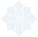 投标人名称：                        单位性质：                         地址：                             成立时间：      年   月   日经营期限：                         姓名：        性别：        年龄：        职务：        系  （投标人名称）      的法定代表人。 特此证明。                               投标人：                   （盖单位章）    年   月   日四、授权委托书 本人   （姓名）   系   （投标人名称）  的法定代表人，现委托  （姓名）  为我方代理人。代理人根据授权，以我方名义签署、澄清、说明、补正、递交、撤回、修改（中建七局四公司南阳市城乡一体化示范区十五年一贯制学校项目室外电缆采购公开招标）投标相关的所有事宜，其法律后果由我方承担。委托期限：本授权书于        年    月   日签字生效，至本次采购期结束为止。授权期限内无特殊情况不变更合法授权代理人。代理人无转委托权。投标人：（盖单位章）                       法定代表人：（签字）                       身份证号码：                               委托代理人：（签字）                       身份证号码：                                                          年   月    日五、营业执照（原件扫描件）六、一般纳税人证明（加盖公章）七、检测报告（原件扫描件）八、历史业绩（合同原件扫描件）九、需要提供的其他资料（获得荣誉等其他资料）招标项目名称中建七局四公司南阳市城乡一体化示范区十五年一贯制学校项目室外电缆采购公开招标中建七局四公司南阳市城乡一体化示范区十五年一贯制学校项目室外电缆采购公开招标投标人名称联系方式法定代表人姓名：联系方式：联系方式授权委托人姓名：联系方式：投标人类别厂家            经销商    厂家            经销商    经营范围法定代表人身份证正面法定代表人身份证反面授权委托人身份证正面授权委托人身份证反面